Check against delivery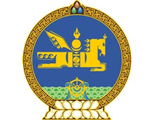 43RD SESSION OF THE UPR WORKING GROUPMONGOLIA’S STATEMENT AT THE REVIEW OF LIECHTENSTEIN  9 May 2023	Mr. President,Mongolia wishes to thank the Principality of Liechtenstein for the fourth national report and its presentation today.We commend the timely changes made to the Criminal Code to efficiently implement the Rome Statute and the Second Protocol to the 1954 Hague Convention, and the country’s strong engagement with all special mandate holders of the Human Rights Council.   Mongolia makes the following recommendations to Liechtenstein:To accelerate the process to ratify the UN Convention on the Rights of the People with Disabilities, andTo further strengthen the work of the Human Rights Working Group, which was established to improve the follow-up of recommendations given by human rights bodies.  Thank you.--o0o--